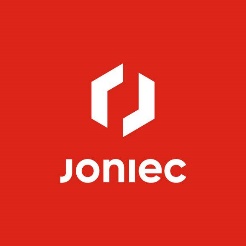 KARTA KATALOGOWA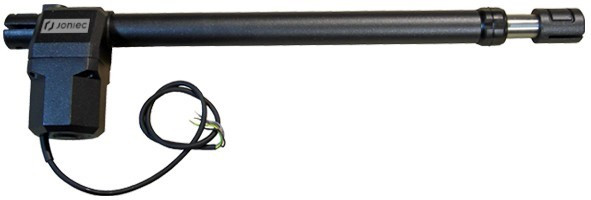 NAPĘD DO BRAM JEDNO I DWUSKRZYDŁOWYCHJONIEC WYPRODUKOWANO DLA: F.P.U.H. JONIEC Mieczysław Joniec Tymbark 109, 34-650 Tymbark, tel. 18 332 53 90, e-mail: joniec@joniec.pl www.joniec.plPRZEZ: LE-MAR-POL Marchut Leszek, ul. Biecka 104C, 38-300 Gorlice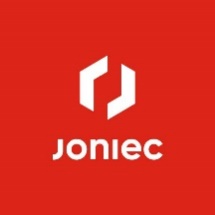 NAPĘD DO BRAM JEDNO I DWUSKRZYDŁOWYCHJONIEC Napęd przeznaczony do bram o długości skrzydła do 5m i głębokości osadzenia zawiasu do 20cm. Zastosowanie w domach jednorodzinnych oraz wspólnotach mieszkaniowych. Wymagane ograniczniki mechaniczne skrzydła bramy.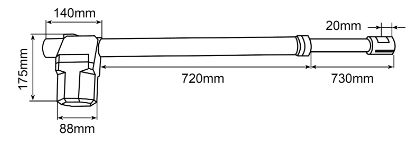 	Charakterystyka:	- korpus silnika wykonany z aluminium	pokryty proszkowo lakierem	- przekładnia i elementy przeniesienia	napędu wykonane z metalu	- obudowa odporna na uderzenia	i warunki atmosferyczne- szybkie i bezpieczne odblokowanie awaryjne za pomocą kluczaSpełnia wymagania: EN 61000-3-2 (1995), EN 60555-3 (1997) WITH A1 (1991) EN 55014 (1993),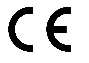 EN 55014 (1995) 89/336 CEE, 92/31/CEE, 93/68 CEE 73/23 CEE – 93/68CEE – D.L. of 25.11.1996 – Mod. D.L. of 31.07.1997 EN 50082/1 – CEI EN 60335-1Parametry techniczneParametry techniczneDługość skrzydłado 5mMasa skrzydłamax 350kgZasilanie230V AC 50HzMoc silnika350WPobór prądumax 1,8AWysuw siłownika600mmTemperatura pracy-20°C / +70°CPrędkość wysuwu1,8 cm/sekAwaryjne otwieranieklucz mechanicznyZabezpieczenie termiczne150°CKlasa szczelnościIP44Kondensator8uFIntensywność pracy18 cykli/godz.Masa7kg/szt.